Зарегистрировано в государственно-правовом управлении Правительства Ярославской области 4 апреля 2024 г. N 25-14776МИНИСТЕРСТВО СОЦИАЛЬНЫХ КОММУНИКАЦИЙ И РАЗВИТИЯНЕКОММЕРЧЕСКИХ ОРГАНИЗАЦИЙ ЯРОСЛАВСКОЙ ОБЛАСТИПРИКАЗот 26 марта 2024 г. N 4ОБ УТВЕРЖДЕНИИ ПАСПОРТА КОМПЛЕКСА ПРОЦЕССНЫХ МЕРОПРИЯТИЙ"СТИМУЛИРОВАНИЕ РАЗВИТИЯ ДЕЯТЕЛЬНОСТИ СОЦИАЛЬНООРИЕНТИРОВАННЫХ НЕКОММЕРЧЕСКИХ ОРГАНИЗАЦИЙ,В ТОМ ЧИСЛЕ НА МУНИЦИПАЛЬНОМ УРОВНЕ"В соответствии с постановлением Правительства области от 28.09.2023 N 969-п "О системе управления государственными программами Ярославской области и признании утратившими силу отдельных постановлений Правительства области"МИНИСТЕРСТВО СОЦИАЛЬНЫХ КОММУНИКАЦИЙ И РАЗВИТИЯ НЕКОММЕРЧЕСКИХ ОРГАНИЗАЦИЙ ЯРОСЛАВСКОЙ ОБЛАСТИ ПРИКАЗЫВАЕТ:1. Утвердить прилагаемый паспорт комплекса процессных мероприятий "Стимулирование развития деятельности социально ориентированных некоммерческих организаций, в том числе на муниципальном уровне".2. Контроль за исполнением приказа возложить на заместителя министра социальных коммуникаций и развития некоммерческих организаций Ярославской области Новоселову Л.А.3. Приказ вступает в силу с момента подписания.Министрсоциальных коммуникаций и развитиянекоммерческих организацийЯрославской областиД.Р.ЮНУСОВУтвержденприказомминистерствасоциальных коммуникаций и развитиянекоммерческих организацийЯрославской областиот 26.03.2024 N 4ПАСПОРТКОМПЛЕКСА ПРОЦЕССНЫХ МЕРОПРИЯТИЙ "СТИМУЛИРОВАНИЕ РАЗВИТИЯДЕЯТЕЛЬНОСТИ СОЦИАЛЬНО ОРИЕНТИРОВАННЫХ НЕКОММЕРЧЕСКИХОРГАНИЗАЦИЙ, В ТОМ ЧИСЛЕ НА МУНИЦИПАЛЬНОМ УРОВНЕ"1. Общие положения2. Перечень мероприятий (результатов)комплекса процессных мероприятийСписок используемых сокращенийОКЕИ - Общероссийский классификатор единиц измерения3. Финансовое обеспечение комплекса процессных мероприятий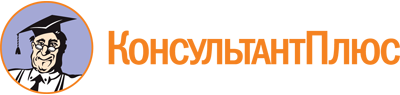 Приказ Министерства социальных коммуникаций и развития некоммерческих организаций ЯО от 26.03.2024 N 4
"Об утверждении паспорта комплекса процессных мероприятий "Стимулирование развития деятельности социально ориентированных некоммерческих организаций, в том числе на муниципальном уровне"
(Зарегистрировано в государственно-правовом управлении Правительства ЯО 04.04.2024 N 25-14776)Документ предоставлен КонсультантПлюс

www.consultant.ru

Дата сохранения: 16.06.2024
 Ответственный орган исполнительной власти Ярославской областиминистерство социальных коммуникаций и развития некоммерческих организаций Ярославской области (далее - МСКиРНО), министр социальных коммуникаций и развития некоммерческих организаций Ярославской области Юнусов Дмитрий РафаэлевичСвязь с государственной программой Ярославской областигосударственная программа Ярославской области "Развитие институтов гражданского общества в Ярославской области"Nп/пНаименование мероприятия (результата)Тип мероприятий (результата)Единица измерения (по ОКЕИ)Базовое значениеБазовое значениеЗначение мероприятия (результата), параметра характеристики мероприятия (результата) по годамЗначение мероприятия (результата), параметра характеристики мероприятия (результата) по годамЗначение мероприятия (результата), параметра характеристики мероприятия (результата) по годамЗначение мероприятия (результата), параметра характеристики мероприятия (результата) по годамЗначение мероприятия (результата), параметра характеристики мероприятия (результата) по годамЗначение мероприятия (результата), параметра характеристики мероприятия (результата) по годамЗначение мероприятия (результата), параметра характеристики мероприятия (результата) по годамИсполнитель мероприятияNп/пНаименование мероприятия (результата)Тип мероприятий (результата)Единица измерения (по ОКЕИ)Значениегод2024202520262027202820292030Исполнитель мероприятия12345678910111213141. Проведение конкурса муниципальных программ поддержки социально ориентированных некоммерческих организаций1. Проведение конкурса муниципальных программ поддержки социально ориентированных некоммерческих организаций1. Проведение конкурса муниципальных программ поддержки социально ориентированных некоммерческих организаций1. Проведение конкурса муниципальных программ поддержки социально ориентированных некоммерческих организаций1. Проведение конкурса муниципальных программ поддержки социально ориентированных некоммерческих организаций1. Проведение конкурса муниципальных программ поддержки социально ориентированных некоммерческих организаций1. Проведение конкурса муниципальных программ поддержки социально ориентированных некоммерческих организаций1. Проведение конкурса муниципальных программ поддержки социально ориентированных некоммерческих организаций1. Проведение конкурса муниципальных программ поддержки социально ориентированных некоммерческих организаций1. Проведение конкурса муниципальных программ поддержки социально ориентированных некоммерческих организаций1. Проведение конкурса муниципальных программ поддержки социально ориентированных некоммерческих организаций1. Проведение конкурса муниципальных программ поддержки социально ориентированных некоммерческих организаций1. Проведение конкурса муниципальных программ поддержки социально ориентированных некоммерческих организаций1. Проведение конкурса муниципальных программ поддержки социально ориентированных некоммерческих организацийОбеспечено содействие в реализации муниципальных программ поддержки социально ориентированных некоммерческих организацийосуществление текущей деятельностиединиц14202213141414141414МСКиРНОКоличество социально ориентированных некоммерческих организаций, поддержанных за счет софинансирования муниципальных программ поддержки социально ориентированных некоммерческих организаций, в муниципальных образованиях областиXединиц952022100100100100100100100МСКиРНО2. Проведение конкурса проектов общественных организаций ветеранов, направленных на функционирование ресурсного центра общественных организаций ветеранов с координаторами в муниципальных образованиях Ярославской области2. Проведение конкурса проектов общественных организаций ветеранов, направленных на функционирование ресурсного центра общественных организаций ветеранов с координаторами в муниципальных образованиях Ярославской области2. Проведение конкурса проектов общественных организаций ветеранов, направленных на функционирование ресурсного центра общественных организаций ветеранов с координаторами в муниципальных образованиях Ярославской области2. Проведение конкурса проектов общественных организаций ветеранов, направленных на функционирование ресурсного центра общественных организаций ветеранов с координаторами в муниципальных образованиях Ярославской области2. Проведение конкурса проектов общественных организаций ветеранов, направленных на функционирование ресурсного центра общественных организаций ветеранов с координаторами в муниципальных образованиях Ярославской области2. Проведение конкурса проектов общественных организаций ветеранов, направленных на функционирование ресурсного центра общественных организаций ветеранов с координаторами в муниципальных образованиях Ярославской области2. Проведение конкурса проектов общественных организаций ветеранов, направленных на функционирование ресурсного центра общественных организаций ветеранов с координаторами в муниципальных образованиях Ярославской области2. Проведение конкурса проектов общественных организаций ветеранов, направленных на функционирование ресурсного центра общественных организаций ветеранов с координаторами в муниципальных образованиях Ярославской области2. Проведение конкурса проектов общественных организаций ветеранов, направленных на функционирование ресурсного центра общественных организаций ветеранов с координаторами в муниципальных образованиях Ярославской области2. Проведение конкурса проектов общественных организаций ветеранов, направленных на функционирование ресурсного центра общественных организаций ветеранов с координаторами в муниципальных образованиях Ярославской области2. Проведение конкурса проектов общественных организаций ветеранов, направленных на функционирование ресурсного центра общественных организаций ветеранов с координаторами в муниципальных образованиях Ярославской области2. Проведение конкурса проектов общественных организаций ветеранов, направленных на функционирование ресурсного центра общественных организаций ветеранов с координаторами в муниципальных образованиях Ярославской области2. Проведение конкурса проектов общественных организаций ветеранов, направленных на функционирование ресурсного центра общественных организаций ветеранов с координаторами в муниципальных образованиях Ярославской области2. Проведение конкурса проектов общественных организаций ветеранов, направленных на функционирование ресурсного центра общественных организаций ветеранов с координаторами в муниципальных образованиях Ярославской областиОбеспечена деятельность ресурсного центра общественных организаций ветеранов с координаторами в муниципальных районахосуществление текущей деятельностиМСКиРНО3. Поддержка проектов региональных общественных объединений, осуществляющих деятельность в сфере социальной адаптации, поддержки и защиты населения, на осуществление уставной деятельности3. Поддержка проектов региональных общественных объединений, осуществляющих деятельность в сфере социальной адаптации, поддержки и защиты населения, на осуществление уставной деятельности3. Поддержка проектов региональных общественных объединений, осуществляющих деятельность в сфере социальной адаптации, поддержки и защиты населения, на осуществление уставной деятельности3. Поддержка проектов региональных общественных объединений, осуществляющих деятельность в сфере социальной адаптации, поддержки и защиты населения, на осуществление уставной деятельности3. Поддержка проектов региональных общественных объединений, осуществляющих деятельность в сфере социальной адаптации, поддержки и защиты населения, на осуществление уставной деятельности3. Поддержка проектов региональных общественных объединений, осуществляющих деятельность в сфере социальной адаптации, поддержки и защиты населения, на осуществление уставной деятельности3. Поддержка проектов региональных общественных объединений, осуществляющих деятельность в сфере социальной адаптации, поддержки и защиты населения, на осуществление уставной деятельности3. Поддержка проектов региональных общественных объединений, осуществляющих деятельность в сфере социальной адаптации, поддержки и защиты населения, на осуществление уставной деятельности3. Поддержка проектов региональных общественных объединений, осуществляющих деятельность в сфере социальной адаптации, поддержки и защиты населения, на осуществление уставной деятельности3. Поддержка проектов региональных общественных объединений, осуществляющих деятельность в сфере социальной адаптации, поддержки и защиты населения, на осуществление уставной деятельности3. Поддержка проектов региональных общественных объединений, осуществляющих деятельность в сфере социальной адаптации, поддержки и защиты населения, на осуществление уставной деятельности3. Поддержка проектов региональных общественных объединений, осуществляющих деятельность в сфере социальной адаптации, поддержки и защиты населения, на осуществление уставной деятельности3. Поддержка проектов региональных общественных объединений, осуществляющих деятельность в сфере социальной адаптации, поддержки и защиты населения, на осуществление уставной деятельности3. Поддержка проектов региональных общественных объединений, осуществляющих деятельность в сфере социальной адаптации, поддержки и защиты населения, на осуществление уставной деятельности1Обеспечена уставная деятельность региональных общественных объединений, осуществляющих деятельность в сфере социальной адаптации, поддержки и защиты населения, выбранных по результатам конкурсного отбораосуществление текущей деятельностиМСКиРНО2Обеспечена уставная деятельность автономной некоммерческой организации "Комитет семей воинов Отечества Ярославской области"осуществление текущей деятельностиМСКиРНОНаименование мероприятия (результата)/источник финансового обеспеченияОбъем финансового обеспечения по годам реализации, тыс. рублейОбъем финансового обеспечения по годам реализации, тыс. рублейОбъем финансового обеспечения по годам реализации, тыс. рублейОбъем финансового обеспечения по годам реализации, тыс. рублейОбъем финансового обеспечения по годам реализации, тыс. рублейОбъем финансового обеспечения по годам реализации, тыс. рублейОбъем финансового обеспечения по годам реализации, тыс. рублейОбъем финансового обеспечения по годам реализации, тыс. рублейНаименование мероприятия (результата)/источник финансового обеспечения2024202520262027202820292030всего123456789Комплекс процессных мероприятий "Стимулирование развития деятельности социально ориентированных некоммерческих организаций, в том числе на муниципальном уровне" - всегов том числе:31032,822347,822347,822347,822347,822347,822347,8165119,6- областные средства31032,822347,822347,822347,822347,822347,822347,8165119,6Мероприятие (результат) "Обеспечено содействие в реализации муниципальных программ поддержки социально ориентированных некоммерческих организаций" - всего в том числе:4800,04800,04800,04800,04800,04800,04800,033600,0- областные средства4800,04800,04800,04800,04800,04800,04800,033600,0Мероприятие (результат) "Обеспечена деятельность ресурсного центра общественных организаций ветеранов с координаторами в муниципальных районах" - всегов том числе:13400,013400,013400,013400,013400,013400,013400,093800,0- областные средства13400,013400,013400,013400,013400,013400,013400,093800,0Мероприятие (результат) "Обеспечена уставная деятельность региональных общественных объединений, осуществляющих деятельность в сфере социальной адаптации, поддержки и защиты населения, выбранных по результатам конкурсного отбора" - всегов том числе:9147,84147,84147,84147,84147,84147,84147,834034,6- областные средства9147,84147,84147,84147,84147,84147,84147,834034,6Мероприятие (результат) "Обеспечена уставная деятельность автономной некоммерческой организации "Комитет семей воинов Отечества Ярославской области" - всегов том числе:3685,00,00,00,00,00,00,03685,0- областные средства3685,00,00,00,00,00,00,03685,0